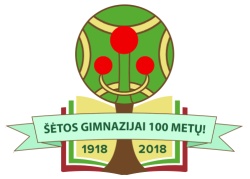 ŠĖTOS GIMNAZIJALapkričio mėnesio darbo planas, 2018 m.____________PATVIRTINTAKėdainių r. Šėtos gimnazijosdirektoriaus 2018 m. spalio 31 d.įsakymu Nr. V-242DataVeiklaDalyvaujaAtsakingasPastabos1-21-21-21-21-21-21 d.2 d.5-95-95-95-95-95-95 d.Administracijos posėdis.AdministracijaM. Danilevičius13.00-14.00 val.5 d.Paskaita 6 klasės mergaitėms tema: „Tarp mūsų, mergaičių“. Lektorė-medikė Lina Gumauskienė.6a, 6b klasių mergaitėsK. OrechovaitėI. Jakienė12.00 val.Chemijos klasė6 d.Pedagogų pasitarimas.PedagogaiM. DanilevičiusN. ŠirkienėG. BoreišienėV. Žukauskas10.40 val.Mokytojų kambarys7 d.8 d.9 d.5-IV klasių mokinių spalio mėnesio lankomumo analizė.Klasių vadovaiI. JakienėIki 9 d. 15 val. kl. vadovai pristato soc. pedagogei lankomumo suvestines bei atliktą prevencinį darbą9 d.Garsiniai skaitymai, animacinių filmų peržiūra “100 lietuviškų pasakų”.Pailgintos grupės mokiniaiV. BarauskienėG. Podžeckienė13.10-13.45 val.Skaitykla6-30 d.Pamokos-diskusijos tema: ,,Sveika mityba“.1-7 klasių mokiniaiK. OrechovaitėLaikas tikslinamas suderinus su klasių vadovais12-1612-1612-1612-1612-1612-1612 d.Darbo grupės 2018 metų veiklos planui įvertinti posėdis.N. Širkienėdarbo grupėV. GlebauskienėL. RugienienėA.KvasnauskienėV. Kleivienė13 d.Spalio mėn. lankomumo analizė.I. JakienėN. ŠirkienėI. JakienėLaikas tikslinamas14 d.Gabių mokinių ugdymo grupės posėdis.N. ŠirkienėJ. Bložienėdarbo grupėN. Širkienėpo 7 pamokų15 d.Akcija ,,Tolerancijos raktai” skirta tolerancijos dienai paminėti.1-IV kl. G. BoreišienėKl. vadovaiA. PečiulytėL. MarozienėGimnazijos fojė16 d.Garsiniai skaitymai, animacinių filmų peržiūra “100 lietuviškų pasakų”.Pailgintos grupės mokiniaiV. BarauskienėG. Podžeckienė13.10-13.45 val.Skaitykla12-16 d.Saugumo pamokėlė 1, 2 pradinių klasių mokiniams. Pamokėlę veda Kėdainių PK bendruomenės pareigūnė.1, 2 pradinių klasių mokiniai ir mokytojosI. JakienėLaikas ir vieta tikslinami12-16 d.7, 8 klasių mokinių susitikimas su Kėdainių PK bendruomenės pareigūnais. Tema: prekyba žmonėmis. 7, 8 klasių mokiniaiI. JakienėLaikas ir vieta tikslinami19-2319-2319-2319-2319-2319-2319 d.Administracijos posėdis.AdministracijaM. Danilevičius13.00-14.00 val.20 d.Pedagogų pasitarimas.PedagogaiM. DanilevičiusN. ŠirkienėG. BoreišienėV. Žukauskas10.40 val.Mokytojų kambarys20 d.NVŠ projekto edukacinė išvyka ,,Vėjo energijos paslaptys”.I-II kl. mokiniaiG. BoreišienėV. Dirsė8.00-13.00 val.Lietuvos energetikos institutas, Breslaujos g. 3, Kaunas21 d.Įsivertinimo grupės posėdis. Įsivertinimo grupė N.ŠirkienėV. Glebauskienėpo 7 pamokų 22 d.Mokytojų diskusija “Kaip padėti mokiniui?”.PedagogaiN. ŠirkienėL. KutrienėBus tikslinama23 d.Garsiniai skaitymai, animacinių filmų peržiūra “100 lietuviškų pasakų”.Pailgintos grupės mokiniaiV. BarauskienėG. Podžeckienė13.10-13.45 val.Skaitykla26-3026-3026-3026-3026-3026-3026 d.Administracijos posėdis.AdministracijaM. Danilevičius13.00-14.00 val.27 d.Pedagogų pasitarimas.PedagogaiM. DanilevičiusN. ŠirkienėG. BoreišienėV. Žukauskas10.40 val.Mokytojų kambarys27 d.NVŠ projekto edukacija ,,Scenografijos paslaptys (scenos dekoracijų kūrimas)”.7-8 kl. mokiniaiG. Boreišienė9.00-17.00 val.Lietuvos teatro, muzikos ir kino muziejus, Vilniaus g. 41, Vilnius28 d.Metodinės tarybos posėdis.dėl 2018 metų metodinių grupių veiklos planų į(si)vertinimo;dėl 2019 metų veiklos plano rengimo;kvalifikacijos tobulinimo renginių 2019 m. m.;kiti klausimai.Metodinės tarybos nariaiJ. TekunovaN. Širkienėpo 7 pamokų29 d.Dailyraščio konkursas SUP mokiniams.2-8 klasių SUP mokiniai J. BložienėL. Kutrienė2 pamokaSkaitykla29 d.Vaiko Gerovės komisijos posėdis.NariaiM. DanilevičiusPo 7 pamokų29 d.Spektaklis pradinių klasių mokiniams ,,Lėlė Doli”.1-4 kl.G. BoreišienėPradinių klasių mokytojos12.20 val.Aktų salė5-30 d.Spaudinių parodos ir stendiniai pranešimai:Violetai Palčinskaitei - 75;Leonardui Gutauskui - 80.V. BarauskienėBibliotekaPamokų stebėsenaPamokų stebėsenaPamokų stebėsenaPamokų stebėsenaPamokų stebėsenaPamokų stebėsena 12-29 d.Pamokų stebėsena: 1. Tikslinė stebėsena.  Tema: Vertinimo ir įsivertinimo būdų individualizavimas ir tinkamumas motyvuojant mokinius siekti individualios pažangos. Mokymosi pagalba ir konsultavimas. Dorinis ugdymas, lietuvių k. ir lit., antroji užsienio k. (rusų k., vokiečių k.) 2.   Kitų dalykų mokytojai gali kviestis pavaduotoją  į pamokas suderinę pamokos stebėjimo tikslą ir datą prieš darbo tris dienas.Dalykų mokytojai N. Širkienė12-23 d.Neformaliojo švietimo užsiėmimų - būrelių stebėsena.G. BoreišienėProjekto MLM veiklaProjekto MLM veiklaProjekto MLM veiklaProjekto MLM veiklaProjekto MLM veiklaProjekto MLM veiklaMatematikos pamokos panaudojant robotikos elementus.7-8 kl. mokiniaiV. KleivienėA. Kvasnauskiene V. Glebauskienė15 d.7-8 kl. dirbančių mokytojų ir projekto vykdymo komandos susitikimas-diskusija dėl mokėjimo mokytis kompetencijų ugdymo.7-8 kl. dirbantys mokytojai, administracija, projekto vykdymo komandaA. LikšienėV. GlebauskienėL. VaicekauskaitėProjekto “Europos vertybės ateičiai” ( EVA) veiklaProjekto “Europos vertybės ateičiai” ( EVA) veiklaProjekto “Europos vertybės ateičiai” ( EVA) veiklaProjekto “Europos vertybės ateičiai” ( EVA) veiklaProjekto “Europos vertybės ateičiai” ( EVA) veiklaProjekto “Europos vertybės ateičiai” ( EVA) veikla8 d. Projekto mokinių, vykstančių į Airiją, susitikimas.Delegacijos nariaiJ. TekunovaLaikas tikslinamasAnglų k. kabinetas11-17 d.Išvyka į Airijos Co Tipperary miesto Borrisokane komunos koledžą.Delegacijos nariaiJ. TekunovaM. DanilevičiusLaikas derinamas20 d.Projekto tikslinės grupės mokinių ir jų tėvų susitikimas.Projekto tikslinė grupėJ. TekunovaLaikas tikslinamasAktų salė